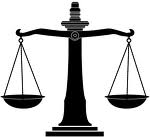 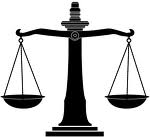 Book Club Planning GuideBook Title: The MartianGroup Members: Andrew, Sabin, Adam, Logan, Isaiah, Madisyn, HelenBook Clubs will meet for weekly discussions on six Fridays. The group members decided to have read the indicated pages and to serve as Discussion Leader for each of the group meetings.*skipping a week due to Thanksgiving Break.Discussion Leader – Each group member will serve as the Discussion Leader for at least one Book Club meeting. Your job is to guide your Book Club members in their discussion of part of the book you are currently reading, providing all members the opportunity to participate.Don’t worry about the details. The best discussion questions usually come from your own thoughts, feelings, and concerns as you read.  Remember that your questions should have answers that cannot be found in the book. DateReading AssignmentReading AssignmentReading AssignmentReading AssignmentDiscussion Leader10/30Read from page1to60Andrew11/06Read from page61to120Sabin11/13Read from page121to180Adam11/20Read from page181to240Logan12/04*Read from page241to309Isaiah12/11Read from page310to369Madisyn